Name: __________________________________________	Block: 1st, 3rd, or 4th 	 Week of: January 13th – 17th, 2014MondayTuesdayWednesdayThursdayFridaySolve:Solve:Solve:Solve:Solve:Graph the following inequality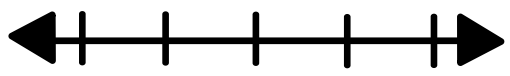 Graph:Graph:Graph:Graph:Solve and list three solutions that make this inequality trueSolve and list three solutions that make this inequality trueSolve and list three solutions that make this inequality trueSolve and list three solutions that make this inequality trueSolve and list three solutions that make this inequality trueHow many boxes of envelopes can you buy with $12 if one box costs $3?Todd makes $550 a week.  The company gave Todd a raise and he will receive $634 a week. How much was Todd’s raise?There are 28 students in Ms. Lee’s class. If the students need to be put into 4 equal groups, how many students will be in each group?Brittany is  Sue’s age. If Brittany is 3 years old, what is Sue’s age?Dillon read 35 pages today. This was 14 pages more than he read yesterday. How many pages did Dillon read yesterday?